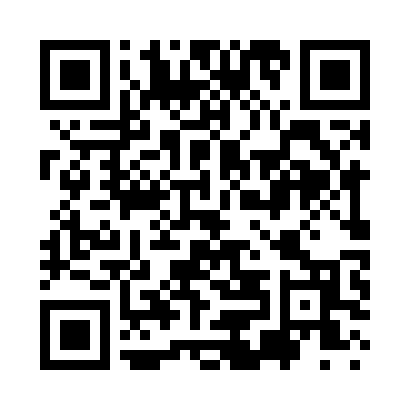 Prayer times for Adelphi, Iowa, USAMon 1 Apr 2024 - Tue 30 Apr 2024High Latitude Method: Angle Based RulePrayer Calculation Method: Islamic Society of North AmericaAsar Calculation Method: ShafiPrayer times provided by https://www.salahtimes.comDateDayFajrSunriseDhuhrAsrMaghribIsha1Mon5:386:561:174:537:408:582Tue5:366:541:174:537:418:593Wed5:346:521:174:537:429:004Thu5:326:511:164:547:439:025Fri5:306:491:164:547:449:036Sat5:286:471:164:557:459:047Sun5:266:461:164:557:469:068Mon5:256:441:154:557:479:079Tue5:236:421:154:567:489:0810Wed5:216:411:154:567:499:1011Thu5:196:391:154:577:519:1112Fri5:176:381:144:577:529:1213Sat5:156:361:144:577:539:1414Sun5:136:341:144:587:549:1515Mon5:126:331:144:587:559:1616Tue5:106:311:134:587:569:1817Wed5:086:301:134:597:579:1918Thu5:066:281:134:597:589:2119Fri5:046:271:134:597:599:2220Sat5:026:251:125:008:009:2321Sun5:016:241:125:008:019:2522Mon4:596:221:125:008:029:2623Tue4:576:211:125:018:049:2824Wed4:556:191:125:018:059:2925Thu4:536:181:125:018:069:3126Fri4:526:171:115:028:079:3227Sat4:506:151:115:028:089:3328Sun4:486:141:115:028:099:3529Mon4:466:121:115:038:109:3630Tue4:456:111:115:038:119:38